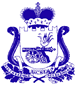 СОВЕТ ДЕПУТАТОВ  ПЕЧЕРСКОГО СЕЛЬСКОГО ПОСЕЛЕНИЯСМОЛЕНСКОГО РАЙОНА СМОЛЕНСКОЙ ОБЛАСТИРЕШЕНИЕот 27 ноября 2019 года                                                                                           № 54О присвоении названия улице, вновь образованной  на территории Печерского сельского поселения Смоленского района Смоленской областиНа основании  статьи 28 Федерального закона № 131 от 06.10.2003 года «Об общих принципах организации местного самоуправления в Российской Федерации», статьи 7 Устава муниципального образования Печерское сельское поселение Смоленского района Смоленской области Совет депутатов Печерского сельского поселенияРЕШИЛ:Присвоить название улице, вновь образованной в селе Печерск Смоленского района Смоленской области - улица Парковая.   Внести в перечень улично-дорожной сети с. Печерск Печерского сельского поселения Смоленского района Смоленской области участок улично-дорожной сети «Дорога общего пользования по адресу: Смоленская область, Смоленский район, ул. Школьная от д. 8-А (ГСПК «Печерск») до г. Смоленск, ул. Кутузова» улица Парковая, протяженностью – 256 метров и грунтовым покрытием.Опубликовать данное решение в газете «Сельская правда» и на официальном сайте Администрации.Глава муниципального образованияПечерского сельского поселения	Смоленского района Смоленской области                                            Ю. Н. Янченко                                                                             